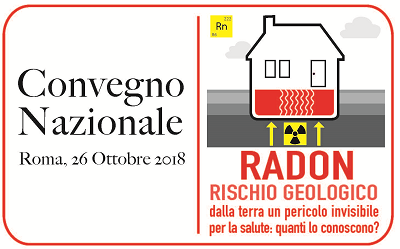 Sala Convegni CNR – Piazzale A. Moro n. 7 - RomaSCHEDA DI ISCRIZIONEda inoltrare entro e non oltre il 24 ottobre 2018 all’indirizzo email: maristella.becattini@cngeologi.itLe iscrizioni saranno accettate, in ordine cronologico di arrivo, fino ad esaurimento dei posti disponibili. POSTI DISPONIBILI: N. 300. Sarà spedita una email di conferma dell’avvenuta iscrizione.Ai sensi e per gli effetti dell’articolo 13 del D.Lgs.196/2003 e del Reg. UE 679/2016  La informiamo che i dati da Lei forniti verranno utilizzati dal Consiglio Nazionale Geologi nel pieno rispetto della normativa citata. I suoi dati personali verranno utilizzati per la registrazione al Convegno Nazionale “Radon Rischio Geologico”. Si richiede inoltre l’autorizzazione al trattamento dei dati personali utilizzati per la registrazione all’evento in forma scritta e/o supporto cartaceo elettronico e telematico per l’invio di informazioni e/o offerte da parte delle aziende sponsor. L’eventuale accettazione autorizza gli organizzatori a  comunicare alle aziende sponsor i riferimenti nome, cognome e indirizzo mail del partecipante.si   no 													(firma)………………………….................I crediti formativi dei geologi partecipanti saranno registrati direttamente, dalla Segreteria Organizzativa, sulla piattaforma del Consiglio Nazionale dei Geologi. Nome CognomeCodice fiscaleOrdine territoriale di appartenenzan° di iscrizioneViaCAPComuneProvinciae-mailTel.